Микова Г.М., учитель русского языка и литературы МАОУ Гамовская средняя школа»,  Шешина Л.А., учитель русского языка и литературы МАОУ «Гамовская средняя школа»ФОРМИРОВАНИЕ МЕТАПРЕДМЕТНОГО РЕЗУЛЬТАТА «ПОИСК И ПРЕОБРАЗОВАНИЕ ИНФОРМАЦИИ»Формирование метапредметного результата «Поиск и преобразование информации» является важнейшей задачей современной школы.         Основой формирования метапредметных результатов обучения служат универсальные учебные действия, которые выполняются при работе с различными текстами.Метапредметные задания 5 классНеобычные мосты мираВ современном мире мосты перестали быть лишь средством преодоления каких-либо преград. Все чаще они становятся настоящими достопримечательностями. А самые необыкновенные из них даже заносят в Книгу рекордов Гиннесса. Сделать каждый мост уникальным – задача дизайнеров и архитекторов.Один из самых необычных и высоких мостов – мост-виадук Мийо – расположен во Франции. Он выше, чем Эйфелева башня. Когда проезжаешь по этому архитектурному чуду, кажется, будто находишься под облаками.А в Амстердаме, столице Нидерландов, построили самый причудливый мост в мире. Он называется «Питон» из-за своей змеевидной формы. Есть мосты, по которым плавают корабли. Самый большой мост Европы построен в Германии в Магдебурге. Он соединяет на два берега, а два канала. По нему могут не только плавать корабли, но и ходить люди.Существуют мосты не только для людей, но и для животных. Так, в Национальном парке Банф в Канаде построили мост, по которому дикие животные могут безопасно перейти дорогу и не погибнуть под колесами автомобилей.Но мосты можно не только строить. Жители одной индийской деревни выращивают мосты из корней каучуконосного фикуса, направляя корни деревьев в нужную сторону. Такие конструкции получаются небольшими, но выдерживают вес более 50 человек и устойчивы к наводнениям, которые случаются в этих местах довольно часто.Задание 1.Метапредметнй результат: овладеть разными источниками информации.Сколько лексических значений имеет слово «мост»? К каким источникам можно обратиться, чтобы узнать значение этого слова? Выпиши эти значения._______________________________________В русском словаре есть выражение «сжечь мосты». В каком словаре можно посмотреть значение этого выражения. Напиши название словаря и значение данного выражения_________________________________________Критерии: Верно определены оба источника -2б.Верно определен один источник – 1б.Неверно/не определены источники – 0б.Задание 2. Метапредметный результат: уметь работать с разными печатными источниками.Используя справочную литературу, запиши объяснения слов, встречающихся в тексте:Уникальный______________________________________Причудливый______________________________________Критерии:Верно объяснены значение двух слов  -2б.Верно объяснены значения одного слова -1б.Неверно/не объяснены значения слов -0б.Задание 3. Метапредметный результат: уметь работать с различными электронными источниками.В тексте даны описания необычных мостов мира. Найди фотографии данных мостов в Интернете и скопируй их на диск.Критерии:Найдено верное изображение 5 мостов – 5б.Найдено верное изображение 4 мостов – 4б.Найдено верное изображение 3 мостов – 3б.Найдено верное изображение 2 мостов – 2б.Найдено верное изображение 1 моста -1б.Не найдено/неверно найдено изображение всех мостов-0б.Задание 4. Метапредметный результат: уметь работать с текстом (упорядочивать информацию по заданному основанию)На основании текста объедини слова в пары. Соедини их стрелками.Критерии:Верно образовано 5 пар  -5б.Верно образовано 4 пары -4б.Верно образовано 3 пары -3б.Верно образовано 2 пары -2б.Верно образован1 пара -1б.Неверно/не образованы пары -0б.Задание 5.Метапредметный результат: уметь работать с информацией из разных текстов.Сравни текст и изображения стран, в которых находятся необыкновенные мосты мира. Исправь ошибки.А. Франция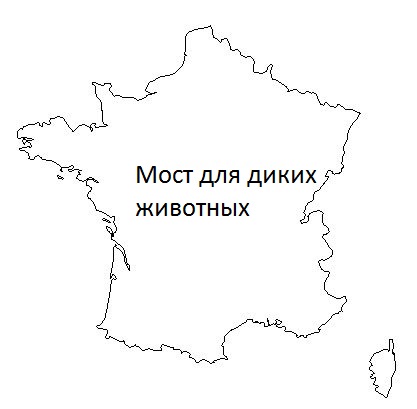 Б. Нидерланды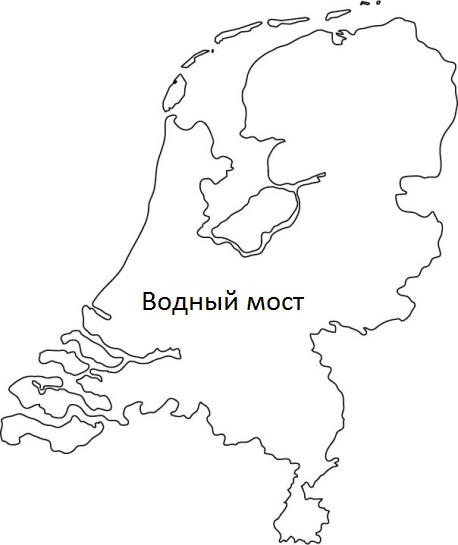 В. Германия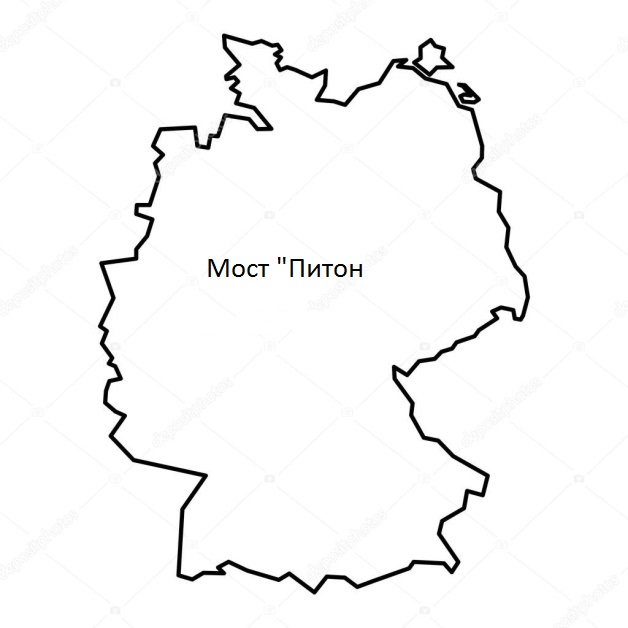 Г. Канада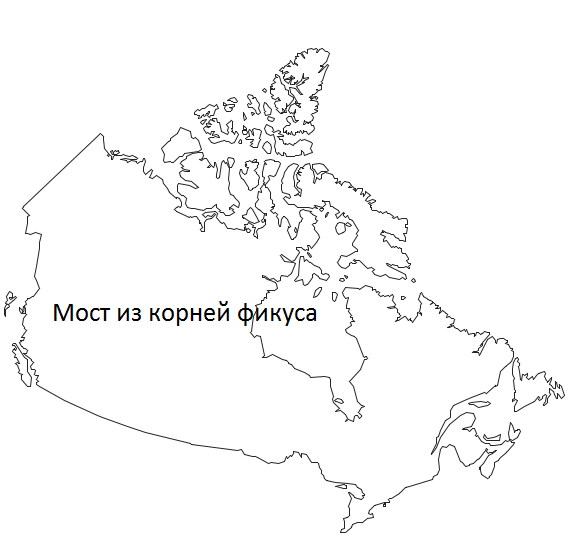 Д. Индия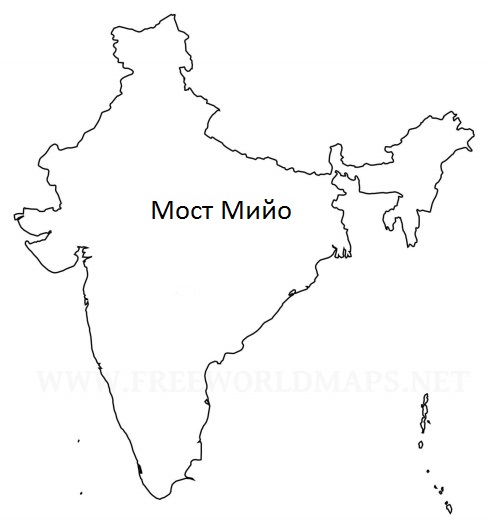 Критерии:Верно исправлено 5 ошибок -5б.Верно исправлено 4 ошибки -4б.Верно исправлено 3 ошибки -3б.Верно исправлено 2 ошибки -2б.Верно исправлена 1 ошибка – 1 б.Неверно/не исправлены ошибки -0б.Задание 6. Метарпедметный результат: преобразовывать информациюПредставьте информацию текста в виде схемы-кластераКритерии:Полно представлена информация в кластере -2б.Неполно представлена информация в кластере -1б.Информация в кластере представлена неверно/кластер не составлен -0б.МийоКнигаПаркСтолицаЭйфелеваБашняБанфМост-виадукГиннессаАмстердам